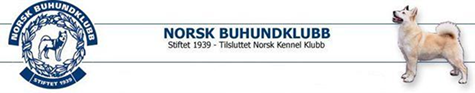 MøteplanOppdretterseminar 30-31 oktober 2021Lørdag 30 oktober10:30-11:00	Registrering, kaffe + litt å bite i11:00-11:30	Velkommen/introduksjon11:30-13:30	Foreleser Frode LingaasGenetisk variasjon -innavl-slektskapHD-indexSpørsmål til foredragsholder13:30-14:15	Lunch14:15-16:00	Foreleser Astrid IndrebøAvl og oppdrettAvlsrestriksjoner i forhold til HDInnavlsgrad, NKK etiske krav og anbefalingerMatadoravl, NKK etiske krav og anbefalingerEpilepsi16:00-16:10	Kaffe + litt å bite i16:10-16:30	Spørsmål til foredragsholder16:30-18:00	Gruppearbeid/oppsummering for dagen19:00		Middag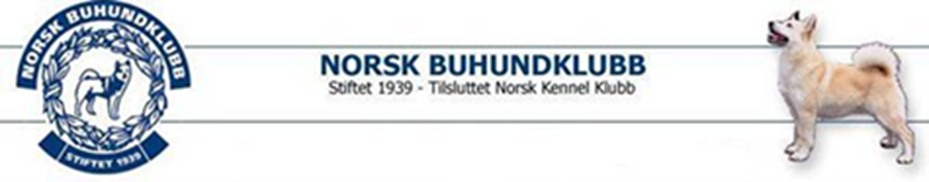 Søndag 31 oktober09:00-11:00	Foreleser Terje LindstrømRasens og klubbens historieRasekompendiumSpørsmål til foredragsholder11:00-11:10	Kaffe + litt å bite i11:10-13:00	Foreleser AvlsrådetRASHelseprogrammet Gjennomgang av Norsk Buhundklubb sine avlskriterierDispensasjonssøknader, rutiner og registreringSpørsmål til foredragsholder13:00-13:45	Lunch13:45-15:00	Gruppeoppgaver/diskusjoner/oppsummering15:00-15:30	Oppsummering av seminaretArbeid fremover?Hvilke emner ønskes tatt opp på fremtidige seminar?Hvordan skal fremtidige seminar kjøres, digitalt eller fysiskVel hjem